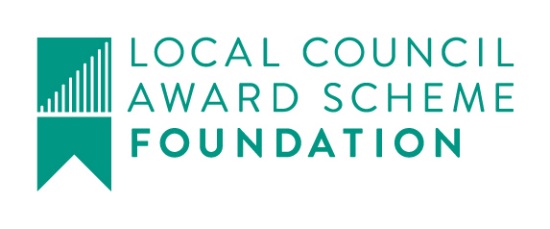 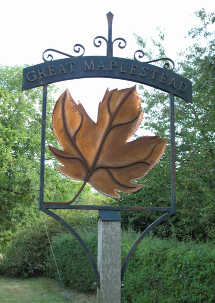   Great Maplestead Parish Council Members of the Great Maplestead Parish Council you are hereby summonsed to attend a PARISH COUNCIL MEETING of Great Maplestead Parish Council at the Village Hall, Great Maplestead on Wednesday 11th July 2018 at 5.00pm for the purpose of transacting the following business:	AGENDAApologies and reasons for absence  Minutes of previous meeting – Councillors are asked to agree the minutes of the Annual Parish Council meeting held on the 23rd May 2018 as a true and accurate account of proceedings of the meeting.Declarations of Interest (existence and nature) with regard to items on the agenda. Members of the Council are advised to declare the existence and nature of any ‘Disclosable Pecuniary’, ‘Other Pecuniary’ or ‘Non-Pecuniary’ interests relating to items on the agenda.County and District Matters – Updates and notifications to be received.Officers Reports & Information Exchange – No business decisions may be made.Public question time with respect to items on the agenda and other matters of mutual interest.Note: When the Council starts to discuss any item on the agenda where a member has an interest, the member with that interest must have regard to the Code of Conduct and make the necessary disclosure and leave the meeting where appropriate.  The maximum time allowed for public question time is 10 minutes or at the Chairman’s discretion.  At the close of this item members of the public will no longer be able to address the Council except at the invitation of the Chairman; members with Disclosable or Other Pecuniary interests will not be allowed to speak or address the Council on those interests unless a dispensation has been approved.Progress Updates – Clerk to report on actions from the 23rd May 2018 meeting.8.	Business Items8.1	ECC Winter Salt Bag Supplies – Annual offer for supply of road salt within village. Council to review existing supplies and respond accordingly.8.2	Proposal for More Benches/Picnic Tables on the Village Playing Field – To consider proposal for approval against budget and/or possible grant funding and to enable more detailed exploration.8.3	Proposal for Additional Litter Picking Equipment – Further bags, bag holders, pickers, gloves & reflective jackets required. To consider proposal for approval against budget and/or possible grant funding.8.4	Proposal for Resurfacing of Village Playing Field Car Park – Previously identified as required, to review options against budget.8.5	ROSPA Playsafety Annual Village Playing Field Assessment Report – Findings to be reviewed.9.	Financial Report9.1 	Current bank balances:-9.2 	Noting of sums received:-9.3 	Ratification of payments made:-	On-Line Banking – Mortimer Contracts Ltd – Verges Spring Cut			     £618.00	On-Line Banking – Mortimer Contracts Ltd – Footpath Spring Mow		     £170.40	On-Line Banking – Mr D Turner – Repayment for Money Paid to Repair Chains       £50.00	on children’s climbing frame	SO – Mrs A Crisp – Clerk’s Salary (Apr-Jun)						   £1214.33         	Transfers	TF From Reserve Account to Current Account						     £400.00         TF From Reserve Account to Current Account						     £900.00         TF From Reserve Account to Current Account		                    		   £1200.00    	Payment(s) to be made requiring approval:-         	On-Line Banking – ROSPA Play Safety	Annual Playground Assessment   	       £88.20	On-Line Banking – RCCE Annual Membership Fee				                £52.8010.    Planning10.1	Application Decisions	18/000629/FUL & 18/00630/LBC Hulls Mill Barn, Hulls Mills Lane.Proposed replacement of existing modern garage/outbuilding to provide  2 storey , 2 bed annexe. Granted 25 6 18	17/02226/FUL Monks Haven, Gestingthorpe Road. Erection of single storey rear extension. Granted 8 2 1810.2	Applications Received	None11.	Correspondence – For notification	11.1	Parishioner Complaint Regarding the Parish Council’s Response to Concerns Raised Regarding Anti-Social Behaviour on the Village Playing Field and Disturbance from the Bottle Banks including a Request under Freedom of Information Act & Environmental Information Regulations – Advice taken from EALC & letter of response sent.11.2	Parishioner Correspondence Regarding Village Bottle Banks &/Or the Village Playing Field – A number of letters and e-mails received, the majority objecting to any proposed withdrawal of bottle banks from the village. 11.3	Braintree District Council Local Plan - Update.11.4	Request from The Maplestead Social Committee for Use of the Village Playing Field for Summer Boules – Request for permission to use field on Sunday 10th June from 3pm for annual tournament. Additional request to use boule pitches on Friday evenings at 6.30pm throughout the Summer beginning on 15th June. Permission approved, as request within conditions of Terms of Use for the facility.11.5	RCCE Village of the Year Competition 2018 – Parish qualified to first round of judging only. Letter received complimenting the village on all its activities and volunteer work.11.6	Letter from Mid-Essex Hospital Services NHS Trust – Invitation for on-line membership applications from members of the public.12.	Content for E-newsletter  13.	Items for the Next Agenda	Please note that no decisions can lawfully be made under this item, LGA 1972 section 12 10(2)(b) states that business must be specified, therefore the Council cannot lawfully raise matters for decision.14.	Date of next meeting:   29 August 2018 at 7.30pm	 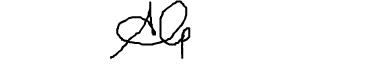 	Ann Crisp – Clerk		e-mail: anncrisp@greatmaplesteadpc.co.uk	Tel: 01787 460216   Current account:£137.57Reserve account:£5994.70   NWB Interest Paid Mar-Jun 2018   BACS Essex County Council – Verges Spring Cut    BACS Braintree District Council – Annual Street Cleansing 59p£899.64£784.44